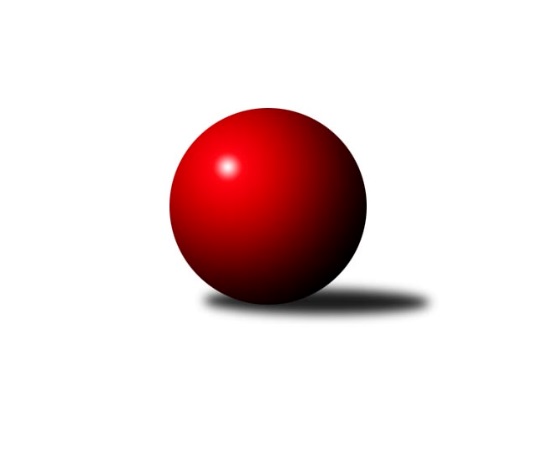 Č.3Ročník 2019/2020	7.6.2024 Zlínská krajská soutěž 2019/2020Statistika 3. kolaTabulka družstev:		družstvo	záp	výh	rem	proh	skore	sety	průměr	body	plné	dorážka	chyby	1.	TJ Chropyně	3	3	0	0	15.5 : 2.5 	(17.0 : 7.0)	1567	6	1105	462	42	2.	TJ Bojkovice Krons C	3	2	0	1	13.5 : 4.5 	(15.0 : 9.0)	1630	4	1145	484	40.3	3.	KK Kroměříž B	3	2	0	1	12.5 : 5.5 	(14.5 : 9.5)	1542	4	1113	429	45	4.	SC Bylnice  B	3	2	0	1	10.0 : 8.0 	(13.0 : 11.0)	1577	4	1101	476	39.3	5.	TJ Slavia Kroměříž B	3	2	0	1	9.5 : 8.5 	(10.0 : 14.0)	1544	4	1089	455	34	6.	TJ Spartak Hluk B	3	1	1	1	10.0 : 8.0 	(16.0 : 8.0)	1509	3	1062	447	43	7.	TJ Spartak Hluk A	2	0	1	1	4.0 : 8.0 	(7.5 : 8.5)	1516	1	1092	424	47.5	8.	KC Zlín D	2	0	1	1	4.0 : 8.0 	(6.0 : 10.0)	1461	1	1042	420	47	9.	VKK Vsetín D	2	0	1	1	3.0 : 9.0 	(5.0 : 11.0)	1545	1	1100	445	33.5	10.	TJ Sokol Machová C	3	0	1	2	5.0 : 13.0 	(10.0 : 14.0)	1453	1	1041	412	56	11.	KK Kroměříž C	3	0	1	2	3.0 : 15.0 	(6.0 : 18.0)	1491	1	1090	401	51.3Tabulka doma:		družstvo	záp	výh	rem	proh	skore	sety	průměr	body	maximum	minimum	1.	SC Bylnice  B	2	2	0	0	10.0 : 2.0 	(11.0 : 5.0)	1570	4	1591	1548	2.	TJ Slavia Kroměříž B	2	2	0	0	9.5 : 2.5 	(10.0 : 6.0)	1634	4	1669	1598	3.	KK Kroměříž B	3	2	0	1	12.5 : 5.5 	(14.5 : 9.5)	1542	4	1585	1502	4.	TJ Spartak Hluk B	1	1	0	0	6.0 : 0.0 	(8.0 : 0.0)	1633	2	1633	1633	5.	TJ Bojkovice Krons C	1	1	0	0	6.0 : 0.0 	(6.0 : 2.0)	1724	2	1724	1724	6.	TJ Sokol Machová C	1	0	1	0	3.0 : 3.0 	(5.0 : 3.0)	1572	1	1572	1572	7.	VKK Vsetín D	1	0	1	0	3.0 : 3.0 	(4.0 : 4.0)	1627	1	1627	1627	8.	KC Zlín D	1	0	1	0	3.0 : 3.0 	(3.0 : 5.0)	1383	1	1383	1383	9.	TJ Chropyně	0	0	0	0	0.0 : 0.0 	(0.0 : 0.0)	0	0	0	0	10.	TJ Spartak Hluk A	1	0	0	1	1.0 : 5.0 	(3.5 : 4.5)	1421	0	1421	1421	11.	KK Kroměříž C	2	0	0	2	0.0 : 12.0 	(3.0 : 13.0)	1403	0	1416	1389Tabulka venku:		družstvo	záp	výh	rem	proh	skore	sety	průměr	body	maximum	minimum	1.	TJ Chropyně	3	3	0	0	15.5 : 2.5 	(17.0 : 7.0)	1567	6	1607	1535	2.	TJ Bojkovice Krons C	2	1	0	1	7.5 : 4.5 	(9.0 : 7.0)	1583	2	1598	1567	3.	TJ Spartak Hluk A	1	0	1	0	3.0 : 3.0 	(4.0 : 4.0)	1610	1	1610	1610	4.	KK Kroměříž C	1	0	1	0	3.0 : 3.0 	(3.0 : 5.0)	1579	1	1579	1579	5.	TJ Spartak Hluk B	2	0	1	1	4.0 : 8.0 	(8.0 : 8.0)	1447	1	1511	1383	6.	KK Kroměříž B	0	0	0	0	0.0 : 0.0 	(0.0 : 0.0)	0	0	0	0	7.	KC Zlín D	1	0	0	1	1.0 : 5.0 	(3.0 : 5.0)	1539	0	1539	1539	8.	SC Bylnice  B	1	0	0	1	0.0 : 6.0 	(2.0 : 6.0)	1585	0	1585	1585	9.	VKK Vsetín D	1	0	0	1	0.0 : 6.0 	(1.0 : 7.0)	1463	0	1463	1463	10.	TJ Slavia Kroměříž B	1	0	0	1	0.0 : 6.0 	(0.0 : 8.0)	1454	0	1454	1454	11.	TJ Sokol Machová C	2	0	0	2	2.0 : 10.0 	(5.0 : 11.0)	1393	0	1405	1381Tabulka podzimní části:		družstvo	záp	výh	rem	proh	skore	sety	průměr	body	doma	venku	1.	TJ Chropyně	3	3	0	0	15.5 : 2.5 	(17.0 : 7.0)	1567	6 	0 	0 	0 	3 	0 	0	2.	TJ Bojkovice Krons C	3	2	0	1	13.5 : 4.5 	(15.0 : 9.0)	1630	4 	1 	0 	0 	1 	0 	1	3.	KK Kroměříž B	3	2	0	1	12.5 : 5.5 	(14.5 : 9.5)	1542	4 	2 	0 	1 	0 	0 	0	4.	SC Bylnice  B	3	2	0	1	10.0 : 8.0 	(13.0 : 11.0)	1577	4 	2 	0 	0 	0 	0 	1	5.	TJ Slavia Kroměříž B	3	2	0	1	9.5 : 8.5 	(10.0 : 14.0)	1544	4 	2 	0 	0 	0 	0 	1	6.	TJ Spartak Hluk B	3	1	1	1	10.0 : 8.0 	(16.0 : 8.0)	1509	3 	1 	0 	0 	0 	1 	1	7.	TJ Spartak Hluk A	2	0	1	1	4.0 : 8.0 	(7.5 : 8.5)	1516	1 	0 	0 	1 	0 	1 	0	8.	KC Zlín D	2	0	1	1	4.0 : 8.0 	(6.0 : 10.0)	1461	1 	0 	1 	0 	0 	0 	1	9.	VKK Vsetín D	2	0	1	1	3.0 : 9.0 	(5.0 : 11.0)	1545	1 	0 	1 	0 	0 	0 	1	10.	TJ Sokol Machová C	3	0	1	2	5.0 : 13.0 	(10.0 : 14.0)	1453	1 	0 	1 	0 	0 	0 	2	11.	KK Kroměříž C	3	0	1	2	3.0 : 15.0 	(6.0 : 18.0)	1491	1 	0 	0 	2 	0 	1 	0Tabulka jarní části:		družstvo	záp	výh	rem	proh	skore	sety	průměr	body	doma	venku	1.	KC Zlín D	0	0	0	0	0.0 : 0.0 	(0.0 : 0.0)	0	0 	0 	0 	0 	0 	0 	0 	2.	TJ Chropyně	0	0	0	0	0.0 : 0.0 	(0.0 : 0.0)	0	0 	0 	0 	0 	0 	0 	0 	3.	TJ Spartak Hluk A	0	0	0	0	0.0 : 0.0 	(0.0 : 0.0)	0	0 	0 	0 	0 	0 	0 	0 	4.	TJ Spartak Hluk B	0	0	0	0	0.0 : 0.0 	(0.0 : 0.0)	0	0 	0 	0 	0 	0 	0 	0 	5.	TJ Sokol Machová C	0	0	0	0	0.0 : 0.0 	(0.0 : 0.0)	0	0 	0 	0 	0 	0 	0 	0 	6.	TJ Slavia Kroměříž B	0	0	0	0	0.0 : 0.0 	(0.0 : 0.0)	0	0 	0 	0 	0 	0 	0 	0 	7.	TJ Bojkovice Krons C	0	0	0	0	0.0 : 0.0 	(0.0 : 0.0)	0	0 	0 	0 	0 	0 	0 	0 	8.	SC Bylnice  B	0	0	0	0	0.0 : 0.0 	(0.0 : 0.0)	0	0 	0 	0 	0 	0 	0 	0 	9.	KK Kroměříž B	0	0	0	0	0.0 : 0.0 	(0.0 : 0.0)	0	0 	0 	0 	0 	0 	0 	0 	10.	KK Kroměříž C	0	0	0	0	0.0 : 0.0 	(0.0 : 0.0)	0	0 	0 	0 	0 	0 	0 	0 	11.	VKK Vsetín D	0	0	0	0	0.0 : 0.0 	(0.0 : 0.0)	0	0 	0 	0 	0 	0 	0 	0 Zisk bodů pro družstvo:		jméno hráče	družstvo	body	zápasy	v %	dílčí body	sety	v %	1.	David Hanke 	TJ Bojkovice Krons C 	3	/	3	(100%)	6	/	6	(100%)	2.	Milan Podaný 	TJ Chropyně  	3	/	3	(100%)	6	/	6	(100%)	3.	Eva Kyseláková 	TJ Spartak Hluk B 	3	/	3	(100%)	5	/	6	(83%)	4.	Jaroslav Krejčíř 	TJ Chropyně  	3	/	3	(100%)	5	/	6	(83%)	5.	Josef Benek 	TJ Sokol Machová C 	3	/	3	(100%)	4	/	6	(67%)	6.	Josef Vaculík 	KK Kroměříž B 	2.5	/	3	(83%)	4	/	6	(67%)	7.	Ondřej Kelíšek 	TJ Spartak Hluk A 	2	/	2	(100%)	4	/	4	(100%)	8.	Richard Mikeš 	TJ Chropyně  	2	/	2	(100%)	3	/	4	(75%)	9.	Stanislav Poledňák 	KK Kroměříž B 	2	/	2	(100%)	3	/	4	(75%)	10.	František Nedopil 	KK Kroměříž B 	2	/	2	(100%)	3	/	4	(75%)	11.	Jan Lahuta 	TJ Bojkovice Krons C 	2	/	2	(100%)	2	/	4	(50%)	12.	Ludvík Jurásek 	TJ Spartak Hluk B 	2	/	3	(67%)	5	/	6	(83%)	13.	Ladislav Strnad 	SC Bylnice  B 	2	/	3	(67%)	4	/	6	(67%)	14.	Ondřej Novák 	SC Bylnice  B 	2	/	3	(67%)	3	/	6	(50%)	15.	Dominik Slavíček 	TJ Bojkovice Krons C 	1.5	/	2	(75%)	2	/	4	(50%)	16.	Jakub Lahuta 	TJ Bojkovice Krons C 	1	/	1	(100%)	2	/	2	(100%)	17.	Miroslav Macega 	TJ Slavia Kroměříž B 	1	/	1	(100%)	2	/	2	(100%)	18.	Antonín Strnad 	SC Bylnice  B 	1	/	1	(100%)	2	/	2	(100%)	19.	Pavel Polišenský 	TJ Slavia Kroměříž B 	1	/	1	(100%)	2	/	2	(100%)	20.	Milan Skopal 	TJ Slavia Kroměříž B 	1	/	1	(100%)	2	/	2	(100%)	21.	Luděk Novák 	SC Bylnice  B 	1	/	1	(100%)	2	/	2	(100%)	22.	Jan Křižka 	TJ Bojkovice Krons C 	1	/	1	(100%)	2	/	2	(100%)	23.	Lenka Farkašovská 	TJ Spartak Hluk B 	1	/	1	(100%)	2	/	2	(100%)	24.	Vladimír Čech 	KC Zlín D 	1	/	1	(100%)	1	/	2	(50%)	25.	Jiří Pospíšil 	TJ Spartak Hluk B 	1	/	2	(50%)	3	/	4	(75%)	26.	Eva Hajdová 	VKK Vsetín D 	1	/	2	(50%)	3	/	4	(75%)	27.	Karel Večeřa 	KC Zlín D 	1	/	2	(50%)	3	/	4	(75%)	28.	Adam Grebeníček 	TJ Sokol Machová C 	1	/	2	(50%)	3	/	4	(75%)	29.	Michal Kuchařík 	TJ Chropyně  	1	/	2	(50%)	2	/	4	(50%)	30.	Martin Novotný 	KK Kroměříž B 	1	/	2	(50%)	2	/	4	(50%)	31.	Marie Hnilicová 	KC Zlín D 	1	/	2	(50%)	2	/	4	(50%)	32.	Tomáš Indra 	TJ Spartak Hluk A 	1	/	2	(50%)	2	/	4	(50%)	33.	Roman Machálek 	TJ Slavia Kroměříž B 	1	/	2	(50%)	2	/	4	(50%)	34.	Zdeněk Rybnikář 	TJ Bojkovice Krons C 	1	/	2	(50%)	1	/	4	(25%)	35.	Jan Trlica 	TJ Slavia Kroměříž B 	1	/	2	(50%)	1	/	4	(25%)	36.	Miroslav Nožička 	TJ Spartak Hluk A 	1	/	2	(50%)	1	/	4	(25%)	37.	Miroslav Ševeček 	TJ Sokol Machová C 	1	/	3	(33%)	3	/	6	(50%)	38.	Pavel Vyskočil 	KK Kroměříž B 	1	/	3	(33%)	2.5	/	6	(42%)	39.	Kateřina Spurná 	KK Kroměříž C 	1	/	3	(33%)	2	/	6	(33%)	40.	Petr Dlouhý 	TJ Slavia Kroměříž B 	0.5	/	2	(25%)	1	/	4	(25%)	41.	Lenka Krejčířová 	TJ Chropyně  	0.5	/	2	(25%)	1	/	4	(25%)	42.	Zdeněk Kočíř 	TJ Spartak Hluk B 	0	/	1	(0%)	1	/	2	(50%)	43.	Tomáš Galuška 	TJ Spartak Hluk A 	0	/	1	(0%)	0.5	/	2	(25%)	44.	Romana Kočířová 	TJ Spartak Hluk B 	0	/	1	(0%)	0	/	2	(0%)	45.	Hana Polišenská 	KC Zlín D 	0	/	1	(0%)	0	/	2	(0%)	46.	Věra Čechová 	TJ Spartak Hluk B 	0	/	1	(0%)	0	/	2	(0%)	47.	Kateřina Ondrouchová 	TJ Slavia Kroměříž B 	0	/	1	(0%)	0	/	2	(0%)	48.	Roman Prachař 	TJ Spartak Hluk A 	0	/	1	(0%)	0	/	2	(0%)	49.	Tereza Hanáčková 	KC Zlín D 	0	/	1	(0%)	0	/	2	(0%)	50.	Oldřich Žák 	TJ Sokol Machová C 	0	/	1	(0%)	0	/	2	(0%)	51.	Lucie Hanzelová 	VKK Vsetín D 	0	/	1	(0%)	0	/	2	(0%)	52.	Radek Hajda 	VKK Vsetín D 	0	/	1	(0%)	0	/	2	(0%)	53.	Miroslav Šopík 	TJ Bojkovice Krons C 	0	/	1	(0%)	0	/	2	(0%)	54.	Dita Stratilová 	VKK Vsetín D 	0	/	2	(0%)	1	/	4	(25%)	55.	Petr Foltýn 	VKK Vsetín D 	0	/	2	(0%)	1	/	4	(25%)	56.	Vladimíra Strnková 	SC Bylnice  B 	0	/	2	(0%)	1	/	4	(25%)	57.	Michal Pecl 	SC Bylnice  B 	0	/	2	(0%)	1	/	4	(25%)	58.	Michal Růžička 	TJ Slavia Kroměříž B 	0	/	2	(0%)	0	/	4	(0%)	59.	Oldřich Křen 	KK Kroměříž C 	0	/	3	(0%)	2	/	6	(33%)	60.	Jan Bambuch 	KK Kroměříž C 	0	/	3	(0%)	1	/	6	(17%)	61.	Radmila Spurná 	KK Kroměříž C 	0	/	3	(0%)	1	/	6	(17%)	62.	Jiří Hanák 	TJ Sokol Machová C 	0	/	3	(0%)	0	/	6	(0%)Průměry na kuželnách:		kuželna	průměr	plné	dorážka	chyby	výkon na hráče	1.	TJ Bojkovice Krons, 1-2	1654	1181	473	43.0	(413.6)	2.	TJ Slavia Kroměříž, 1-2	1601	1111	489	33.0	(400.3)	3.	TJ Sokol Machová, 1-2	1575	1124	451	39.5	(393.9)	4.	TJ Zbrojovka Vsetín, 1-4	1544	1095	449	41.8	(386.2)	5.	TJ Spartak Hluk, 1-2	1510	1074	436	43.5	(377.7)	6.	KK Kroměříž, 1-4	1506	1075	430	47.3	(376.5)	7.	KC Zlín, 1-4	1383	988	394	57.0	(345.8)	8.	- volno -, 1-4	0	0	0	0.0	(0.0)Nejlepší výkony na kuželnách:TJ Bojkovice Krons, 1-2TJ Bojkovice Krons C	1724	2. kolo	David Hanke 	TJ Bojkovice Krons C	488	2. koloSC Bylnice  B	1585	2. kolo	Jan Lahuta 	TJ Bojkovice Krons C	460	2. kolo		. kolo	Ladislav Strnad 	SC Bylnice  B	449	2. kolo		. kolo	Dominik Slavíček 	TJ Bojkovice Krons C	410	2. kolo		. kolo	Ondřej Novák 	SC Bylnice  B	393	2. kolo		. kolo	Michal Pecl 	SC Bylnice  B	389	2. kolo		. kolo	Jan Křižka 	TJ Bojkovice Krons C	366	2. kolo		. kolo	Vladimíra Strnková 	SC Bylnice  B	354	2. koloTJ Slavia Kroměříž, 1-2TJ Slavia Kroměříž B	1669	3. kolo	David Hanke 	TJ Bojkovice Krons C	442	3. koloTJ Bojkovice Krons C	1598	3. kolo	Miroslav Macega 	TJ Slavia Kroměříž B	440	3. koloTJ Slavia Kroměříž B	1598	1. kolo	Pavel Polišenský 	TJ Slavia Kroměříž B	437	1. koloKC Zlín D	1539	1. kolo	Petr Dlouhý 	TJ Slavia Kroměříž B	421	3. kolo		. kolo	Dominik Slavíček 	TJ Bojkovice Krons C	421	3. kolo		. kolo	Rudolf Kadlečík 	KC Zlín D	418	1. kolo		. kolo	Roman Machálek 	TJ Slavia Kroměříž B	418	3. kolo		. kolo	Marie Hnilicová 	KC Zlín D	410	1. kolo		. kolo	Milan Skopal 	TJ Slavia Kroměříž B	410	1. kolo		. kolo	Michal Růžička 	TJ Slavia Kroměříž B	390	3. koloTJ Sokol Machová, 1-2KK Kroměříž C	1579	2. kolo	Miroslav Ševeček 	TJ Sokol Machová C	427	2. koloTJ Sokol Machová C	1572	2. kolo	Josef Benek 	TJ Sokol Machová C	408	2. kolo		. kolo	Adam Grebeníček 	TJ Sokol Machová C	406	2. kolo		. kolo	Oldřich Křen 	KK Kroměříž C	405	2. kolo		. kolo	Kateřina Spurná 	KK Kroměříž C	401	2. kolo		. kolo	Jan Bambuch 	KK Kroměříž C	387	2. kolo		. kolo	Radmila Spurná 	KK Kroměříž C	386	2. kolo		. kolo	Jiří Hanák 	TJ Sokol Machová C	331	2. koloTJ Zbrojovka Vsetín, 1-4VKK Vsetín D	1627	2. kolo	Ondřej Kelíšek 	TJ Spartak Hluk A	458	2. koloTJ Spartak Hluk A	1610	2. kolo	Ladislav Strnad 	SC Bylnice  B	443	1. koloSC Bylnice  B	1591	3. kolo	Eva Hajdová 	VKK Vsetín D	442	2. koloSC Bylnice  B	1548	1. kolo	Ladislav Strnad 	SC Bylnice  B	439	3. koloTJ Spartak Hluk B	1511	1. kolo	Lucie Hanzelová 	VKK Vsetín D	422	2. koloTJ Sokol Machová C	1381	3. kolo	Ondřej Novák 	SC Bylnice  B	421	1. kolo		. kolo	Ludvík Jurásek 	TJ Spartak Hluk B	411	1. kolo		. kolo	Miroslav Nožička 	TJ Spartak Hluk A	408	2. kolo		. kolo	Tomáš Indra 	TJ Spartak Hluk A	401	2. kolo		. kolo	Jiří Pospíšil 	TJ Spartak Hluk B	397	1. koloTJ Spartak Hluk, 1-2TJ Spartak Hluk B	1633	2. kolo	Eva Kyseláková 	TJ Spartak Hluk B	439	2. koloTJ Chropyně 	1535	1. kolo	Ondřej Kelíšek 	TJ Spartak Hluk A	423	1. koloTJ Slavia Kroměříž B	1454	2. kolo	Ludvík Jurásek 	TJ Spartak Hluk B	408	2. koloTJ Spartak Hluk A	1421	1. kolo	Milan Podaný 	TJ Chropyně 	400	1. kolo		. kolo	Lenka Farkašovská 	TJ Spartak Hluk B	397	2. kolo		. kolo	Jiří Pospíšil 	TJ Spartak Hluk B	389	2. kolo		. kolo	Richard Mikeš 	TJ Chropyně 	389	1. kolo		. kolo	Lenka Krejčířová 	TJ Chropyně 	384	1. kolo		. kolo	Michal Růžička 	TJ Slavia Kroměříž B	379	2. kolo		. kolo	Roman Machálek 	TJ Slavia Kroměříž B	363	2. koloKK Kroměříž, 1-4TJ Chropyně 	1607	2. kolo	Josef Benek 	TJ Sokol Machová C	424	1. koloTJ Chropyně 	1589	3. kolo	Jan Lahuta 	TJ Bojkovice Krons C	418	1. koloKK Kroměříž B	1585	2. kolo	Richard Mikeš 	TJ Chropyně 	416	3. koloTJ Bojkovice Krons C	1567	1. kolo	Josef Vaculík 	KK Kroměříž B	416	2. koloKK Kroměříž B	1538	3. kolo	Lenka Krejčířová 	TJ Chropyně 	416	2. koloKK Kroměříž B	1502	1. kolo	František Nedopil 	KK Kroměříž B	404	2. koloVKK Vsetín D	1463	3. kolo	Michal Kuchařík 	TJ Chropyně 	403	2. koloKK Kroměříž C	1416	1. kolo	Pavel Vyskočil 	KK Kroměříž B	401	1. koloTJ Sokol Machová C	1405	1. kolo	Jakub Lahuta 	TJ Bojkovice Krons C	398	1. koloKK Kroměříž C	1389	3. kolo	Milan Podaný 	TJ Chropyně 	398	3. koloKC Zlín, 1-4TJ Spartak Hluk B	1383	3. kolo	Vladimír Čech 	KC Zlín D	396	3. koloKC Zlín D	1383	3. kolo	Zdeněk Kočíř 	TJ Spartak Hluk B	394	3. kolo		. kolo	Ludvík Jurásek 	TJ Spartak Hluk B	387	3. kolo		. kolo	Eva Kyseláková 	TJ Spartak Hluk B	371	3. kolo		. kolo	Marie Hnilicová 	KC Zlín D	366	3. kolo		. kolo	Karel Večeřa 	KC Zlín D	322	3. kolo		. kolo	Tereza Hanáčková 	KC Zlín D	299	3. kolo		. kolo	Romana Kočířová 	TJ Spartak Hluk B	231	3. kolo- volno -, 1-4Četnost výsledků:	6.0 : 0.0	3x	5.0 : 1.0	4x	4.5 : 1.5	1x	3.0 : 3.0	3x	1.5 : 4.5	1x	1.0 : 5.0	1x	0.0 : 6.0	2x